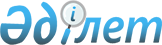 Об установлении карантина
					
			Утративший силу
			
			
		
					Постановление акимата Мангистауской области от 27 января 2020 года № 6. Зарегистрировано Департаментом юстиции Мангистауской области 27 января 2020 года № 4123. Утратило силу постановлением акимата Мангистауской области от 22 апреля 2020 года № 68
      Сноска. Утратило силу постановлением акимата Мангистауской области от 22.04.2020 № 68(вводится в действие по истечении десяти календарных дней после дня его первого официального опубликования).

      Сноска. Заголовок в редакции постановления акимата Мангистауской области от 11.02.2020 № 16 (вводится в действие по истечении десяти календарных дней после дня его первого официального опубликования).
      В соответствии с законами Республики Казахстан от 23 января 2001 года "О местном государственном управлении и самоуправлении в Республике Казахстан" и от 10 июля 2002 года "О ветеринарии", а также на основании представления руководителя государственного учреждения "Мангистауская областная территориальная инспекция Комитета ветеринарного контроля и надзора Министерства сельского хозяйства Республики Казахстан" от 20 января 2020 года № 01-19/53, акимат Мангистауской области ПОСТАНОВЛЯЕТ:
      1. В связи с возникновением болезни оспа среди верблюдов установить карантин на следующих территориях Мангистауской области:
      1) личное подворье жителя села Жынгылды Мангистауского района Нурмагамбетовой Ж.;
      2) личное подворье жителя села Жынгылды Мангистауского района Рахметова К.;
      3) зимовка "Туйесу" Тупкараганского района;
      4) производственная база № 59 жителя села Акшукур Тупкараганского района Шамбилова У;
      5) подворье О. Тогаева в зимовке "Суршокы" села Кызылозен Тупкараганского района; 
      6) подворье К. Тлепова в зимовке "Кошанай" города Форт-Шевченко Тупкараганского района;
      7) подворье А. Таласбаевой в зимовке "Канга" села Кызылозен Тупкараганского района;
      8) крестьянское хозяйство "Азамат" К. Мадиева в зимовке "Узынкудык" села Акшукур Тупкараганского района;
      9) подворье Н. Аралова в зимовке "Кезкора" села Акшукур Тупкараганского района;
      10) подворье К. Косжанова в зимовке "Узынкудык" села Акшукур Тупкараганского района;
      11) производственная база № 100 жителя села Акшукур Тупкараганского района Е. Алиева.
      Сноска. Пункт 1 с изменениями внесенным постановлением акимата Мангистауской области от 11.02.2020 № 16 (вводится в действие по истечении десяти календарных дней после дня его первого официального опубликования).

      2. Исключен постановлением акимата Мангистауской области от 11.02.2020 № 16 (вводится в действие по истечении десяти календарных дней после дня его первого официального опубликования).


      3. Акимам Мангистауского и Тупкараганского районов принять соответствующие меры, вытекающие из настоящего постановления.
      4. Рекомендовать государственному учреждению "Мангистауская областная территориальная инспекция Комитета ветеринарного контроля и надзора Министерства сельского хозяйства Республики Казахстан" (по согласованию) принять меры, вытекающие из настоящего постановления.
      5. Государственному учреждению "Управление ветеринарии Мангистауской области" (Хамиев Ш.) обеспечить государственную регистрацию настоящего постановления в органах юстиции, его официальное опубликование в средствах массовой информации.
      6. Контроль за исполнением настоящего постановления возложить на заместителя акима области Качакова Б.А.
      7. Настоящее постановление вступает в силу со дня государственной регистрации в органах юстиции и вводится в действие со дня его первого официального опубликования.
					© 2012. РГП на ПХВ «Институт законодательства и правовой информации Республики Казахстан» Министерства юстиции Республики Казахстан
				
      Аким Мангистауской области 

С. Трумов
